Application for the renewal of a Lay Funeral Minister Licence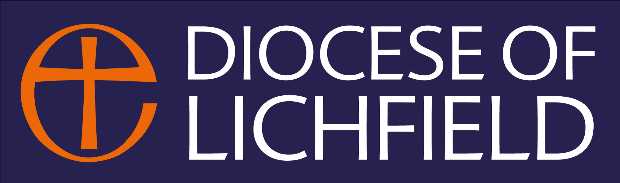 Please complete the form below, either electronically or by hand, and return a signed copy, to Cath Hughes, Vocations and Training Co-ordinator, St Mary’s House, The Close, Lichfield, WS13 7LD. (email: cathy.hughes@lichfield.anglican.org)Part 1 – Personal DetailsPart 2 – Licence DetailsPlease tick to confirm that you have enclosed the following documentation:The original hard copy of your licence A signed copy of your role descriptor Part 3 – Safeguarding and Disclosure and Barring ServiceSafeguarding TrainingChurch of England Leadership Safeguarding TrainingSafeguarding Training is valid for 3 years.Disclosure and Barring Service (DBS) ClearanceEnhanced Certificate for Adult and Child Workforce, including Adult and Child barred list checks.DBS certificates are valid for 3 years.Part 4 – Confirmation of SupportPlease note, for Lay Funeral Ministers who are licensed to more than one parish, we require a copy of Part 4 of this application to be completed for each PCC/DCC or equivalent.is applying for to renew their Lay Funeral Minister Licence in We confirm that:we have undertaken a review of the applicant’s ministry and the role descriptor has been updated accordingly;there have been no safeguarding issues concerning this applicant;we support the renewal of this licence.TO BE COMPLETED BY APPLICANT:TO BE COMPLETED BY INCUMBENT (OR EQUIVALENT):TO BE COMPLETED BY PCC/DCC SECRETARY:Surname:First name(s):Preferred name:Title:Address:Home phone:Mobile:Email:Date of birth:////Name and title of partner or spouse:Parish(es) / Benefice:Date of first licence: //Date of current licence (or last renewal)://Date of renewal application://Date of Training://Date of Disclosure: //Disclosure number:Name of Lay Minister:Parish(es) / Benefice / Deanery:Signed:Date:Print Name:Parish:Signed:Date:Print Name:Parish:Signed:Date: